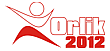 REGULAMIN KORZYSTANIA Z KOMPLEKSU BOISK SPORTOWYCH„MOJE BOISKO – ORLIK 2012” PRZY ZESPOLE SZKÓŁ BUDOWLANYCH WE WŁOCŁAWKU1. Kompleks boisk sportowych „Moje boisko – Orlik 2012” jest własnością Gminy Miasto Włocławek.2. Administratorem obiektu jest Dyrektor Zespołu Szkół Budowlanych we Włocławku.3. Wejście na obiekt jest równoznaczne z przyjęciem i przestrzeganiem niniejszego regulaminu.4. Korzystanie z boisk jest bezpłatne.5. Kompleks czynny jest w następujących terminach: planowane zajęcia szkolne dla uczniów Zespołu Szkół Budowlanych w okresie roku szkolnego: od poniedziałku do piątku w godzinach 8.00 – 16.00boiska dostępne są dla wszystkich chętnych: dzieci, młodzieży i dorosłychw dniach poniedziałek – piątek z zastrzeżeniem pierwszeństwa dla grup zorganizowanych,w dniach sobota – niedziela dla wszystkich chętnych ,w godzinach ustalonych odrębnym harmonogramem6. Nad prawidłowym korzystaniem z obiektu czuwa trener środowiskowy – koordynator zajęć, prowadzący rejestr użytkowników oraz koordynujący zajęcia sportowe na obiekcie.7. W razie niesprzyjających warunków atmosferycznych o możliwości korzystania z obiektu decyduje trener środowiskowy.8. Każda grupa korzystająca z obiektu zobowiązana jest do wyznaczenia osoby odpowiedzialnej za wpis do rejestru wraz z okazaniem dokumentu potwierdzającego tożsamość.9. Osoby korzystające z kompleksu za wyrządzone szkody odpowiadają materialnie w 100% wartości zniszczeń.10. Osoba odpowiedzialna zobowiązana jest niezwłocznie zgłosić trenerowi środowiskowemu uszkodzeń ujawnionych po poprzednich użytkownikach.11. Dopuszcza się możliwość rezerwacji korzystania z boiska u trenera środowiskowego.12. Warunkiem korzystania z obiektu jest posiadanie obuwia sportowego z płaską podeszwą.13. Osoby przebywające na boiskach mogą korzystać z pomieszczeń sanitarnych.14. W celu zapewnienia bezpieczeństwa użytkownikom i korzystania z boisk zgodnie z ich przeznaczeniem bezwzględnie zabrania się: przebywania na terenie obiektu osobom, których stan wskazuje na spożycie alkoholu lub innych środków odurzających,wnoszenia przedmiotów pirotechnicznych, broni, kijów, pałek, kamieni, substancji żrących, farb, pojemników pod ciśnieniem, opakowań szklanych,wprowadzania i wnoszenia zwierząt,wnoszenia i używania na płytach boisk sprzętu innego niż zgodny z przeznaczeniem – rowerów, rolek, deskorolek, wózków dziecięcych itp.,zaśmiecania, palenia tytoniu, picia alkoholu, używania środków odurzających, żucia gumy,zakłócania porządku, używania wulgarnych słów i zwrotów,przeszkadzania grupom zorganizowanym w zajęciach,przebywania na terenie obiektu poza godzinami jego otwarcia,niszczenia sprzętów i płyt boisk,wchodzenia na ogrodzenie i urządzenia sportowe,przebywania na terenie obiektu osobom poniżej 12 roku życia po zmroku bez opiekuna.15. Osoby przebywające na terenie kompleksu i korzystające z boisk w sposób niezgodny z niniejszym regulaminem, na żądanie trenera środowiskowego zobowiązane są do natychmiastowego zaprzestania działań niezgodnych z regulaminem i bezzwłocznego opuszczenia terenu obiektu.16. Trener środowiskowy, w zależności od sytuacji może również: nakazać zmianę obuwia sportowego,zwrócić uwagę na niewłaściwe zachowanie,wezwać Straż Miejską.17. Teren boisk objęty jest ciągłym monitoringiem wizyjnym.18. Dyrekcja szkoły nie odpowiada za wypadki na terenie obiektu oraz za mienie pozostawione na jego terenie. 19. Korzystający z obiektu są zobowiązani do bezwzględnego przestrzegania niniejszego regulaminu.20. Regulamin wprowadzono Zarządzeniem Nr 2/2011 Dyrektora Zespołu Szkół Budowlanych we Włocławku z dnia 01.06.2011r. i obowiązuje od dnia podpisania.Dyrektor Zespołu Szkół Budowlanych